 Spellings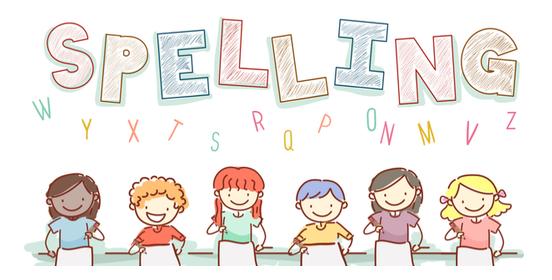 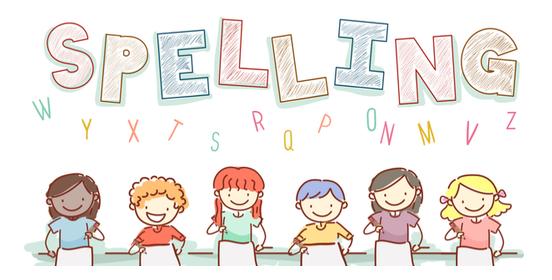 Date: 7.3.23 for a test this Friday!Double consonant and add ed Group 11MondayTuesdayWednesdayThursdayFridayyappedjoggedhummedchoppeddroppedrippedshoppeddrippedstirredgrinned